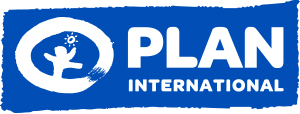 جداول الكميات لتأهيل مركز صحي نيفاشاالمبلغالسعرالكميهالوحدهالمواصفاتالبندمنطقه الانتظار (برنده):اعمال الحفر119.5م/طحفر وازالة ناتج الحفر للاساس بعمق 50سم وعرض 50سم1.16م3توريد وعمل ردميات محسنه طبقه بسمك 25سم مع المندله 1.2جملة اعمال الحفر والردماعمال المباني210م2توريد وتشيد وعمل قصه [2] طوبه من الطوب الاحمر نمره [1] والمونه الاسمنتيه [1:6] بارتفاع [50سم]2.143م2توريد وتشيد مباني من الطوب الاحمر نمره [1] واحد ونصف طوبه من مونة الاسمنت [1:6] بارتفاع 1.2 متر لمنطقة الانتظار وارتفاع 3 متر للغرفه الداخليه2.2جملة اعمال المبانياعمال الخرسانه32.5م3توريد وصب فرشه بيضاء بخلطه خرسانية [1:3:6] وسمك 10سم وعمل التسويه حسب اصول الصنعه3.1جملة اعمال الخرسانهاعمال الحديد والسقف424م2توريد وتركيب وعمل مظله سقف من الزنك العادي 35ملم والمواسير المربعه التقيله مستورده [4×8] مداد ومواسير[3×6]التقيله المستورده في الاتجاه المعاكس توزع المسافات كل 50 سم والتثبيت الجيد مع المباني بالماسير المدوره التقيله قوائم شامل النملي والعازل الحرارى والتثبيت الجيد حسب اصول الصنعه وعمل الميلان المناسب4.12عددتوريد وتركيب باب من المواسير المربعه التقيله [اكومي] بالابعاد [1×2.2] شامل الكالون والترابيس والطبل و البوهيه[زلقون+لوقو]4.21عددتوريد وتركيب شباك ضلفتين [1×1.2] شرحه شامل النملي [دبل] والخوص والاكسبندا وعمل قريل خارجي للحمايه بالماسير المربعه التقيله4.3جملة اعمال الحديد والسقفالمبلغالسعرالكميهالوحدهالمواصفاتالبنداعمال التشطيب591م2توريد وعمل بياض من الداخل والخارج سمك 2سم بمونة الاسمنت [1:8] للحوائط مع المعالجه الجيده والتشطيب حسب اصول الصنعه5.191م2توريد وعمل نقاشه للحوائط من الداخل و الخارج بالبوماستك ثلاثه اوجه حسب اصول الصنعه5.2اعمال الصيانه لغرفة الولادة4م3توريد وعمل ردميات محسنه طبقه بسمك 25سم مع المندله11.6م3توريد وصب فرشه بيضاء بخلطه خرسانية [1:3:6] وسمك 10سم وعمل التسويه حسب اصول الصنعه228م2توريد وعمل بياض من الداخل بارتفاع 1.8سم سمك 2سم بمونة الاسمنت [1:8] للحوائط مع المعالجه الجيده والتشطيب حسب اصول الصنعه328م2توريد وعمل نقاشه للحوائط من الداخل بالطليه الحريريه ثلاثه اوجه والدهان بالبوهيه بارتفاع 1.8سم435م2توريد وتركيب بلاط مستورد عالي الجوده للارضيات والحوائط ارتفاع 1.2 والتثبيت بمونة الاسمنت وعمل التسقيه بالاسمنت الابيض حسب اصول الصنعه51عمليهتوريد وتركيب حوض غسيل ايدي مستورد شامل التوصيلات الصحيه61عددتوريد وتركيب باب من المواسير المربعه التقيله [اكومي] بالابعاد [1×2.2] شامل الكالون والترابيس والطبل و البوهيه[زلقون+لوقو]7جملة اعمال الصيانهملحق:2عمليهعمل حمام بلدي خاجي من الطوب الاحمر بعرض واحد طوبه ومونه اسمنتيه [1:8] بالابعاد [2.5×2.5] وارتاع 3م والسقف من الزنك وعمل بياض من الداخل والخار ج وعمل النقاشه بالبوماستك وعمل باب من الماسير الربعه [اوكومي] والدهان ولاقفال11عمليهتوريد وتركيب خزان ماء 2000لتر 10 برميل نوع تيقا وبناء قاعده من الطوب الاحمر ومونة الاسمنت بارتفاع 1.2متر وعرض الخزان والتثبيت الجيد وعمل التوصيلا الصحيه 21عمليهتوريد وتركيب نظام طاقه شمسيه عباره عن 6 الواح450 واط وعدد 2 بطاريه 200 امبير مع الكيبل والمفاتيح كامل النظام3التكلفة الكلية للمشروع